                             Welcome to Religious Education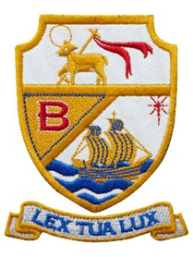 Religious Education in Year 7 at St Bede’s Catholic High School. All pupils will have a one designated RE teacher for the year. You will have three lessons per week. Three single lessons which are 50 Minutes in length. RE lessons take place in Room 1, 25 and 26. The RE team is made up of Ms Kelly, Ms Keyes and Mrs Glover.and Jacinta Brown our school Chaplain. We in the RE department are very excited to welcome you to St Bede’s in September. We can’t wait to meet you in person and help you grow and flourish in your faith development over the next 5 years.  The RE block is a central and integral part of our school community. During your time at St Bede’s you will be given the opportunity to become involved in the Catholic life of our school through morning collective worship, masses, assemblies, school trips, faith in action and other fundraising groups. In addition to your teachers, Jacinta our school chaplain will always on hand to support and encourage you through your school life here and we really hope you love your time spent at St Bede’s. 5 RE activities to complete prior to September1.Research 10 facts about St Bede.2.Research 10 facts about your form saint (for eg: Arrowsmith, Barlow, Campion, Fisher or More).3.Make a personal profile about yourself. Include your name, age, Primary school, family members, pets, favorite food, favorite hobby, talents, favorite holiday, nick name?, one thing you will miss about Primary school and the thing you are most looking forward to when starting St Bede's. Please add a profile photo also. 4.Research inspirational people. Who do you find inspirational in your life and why? Create a profile on at least 3 inspirational people. 5.Choose your favorite Bible story and create a story board outlining the story with image. Expand by explaining why this is your favorite story? Many thanks, We look forward to meeting you all in September!The RE team. 